ERASMUS + KA 1 ISKUSTVO U ITALIJI – BOLOGNAU okviru Erasmus + KA 1 projekta “ Razvijajmo se zajedno putem inovacije” ostvarili smo 7. mobilnost od 3. ožujak do 9. ožujka  u središtu pokrajine Emilia – Romagna, gradu Bologna. Bologna, kojeg još zovu i grad znanja osnovan je još od strane Etrušćana , a tijekom svoje burne prošlosti bio je po važnosti drugi grad iza Vatikana.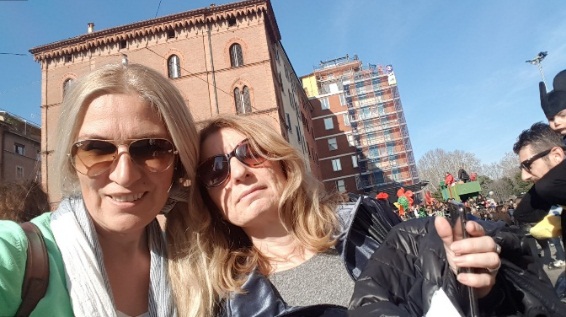 Nastavnica informatike i matematike Jadranka Ivanušić i ravnateljica Ines Budić pohađale su strukturirani tečaj “ European project managment and desing for teachers, headmasters and educators“.Tečaj je provela organizacija IFOM  iz Bologne. Ugodno smo se po dolasku smjestili u Hotel Camplus Living Bononia u kojem se tečaj i odvijao.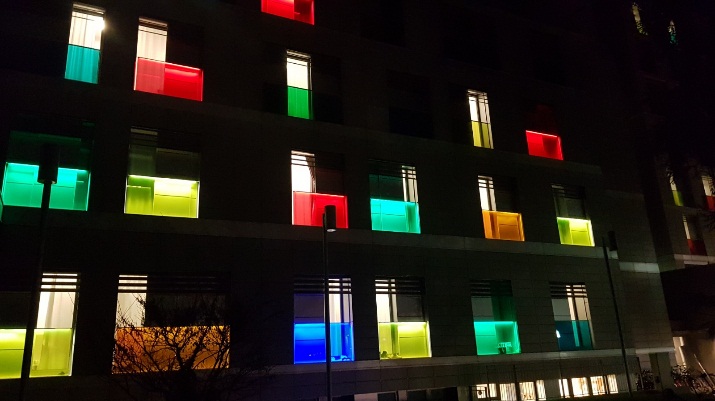 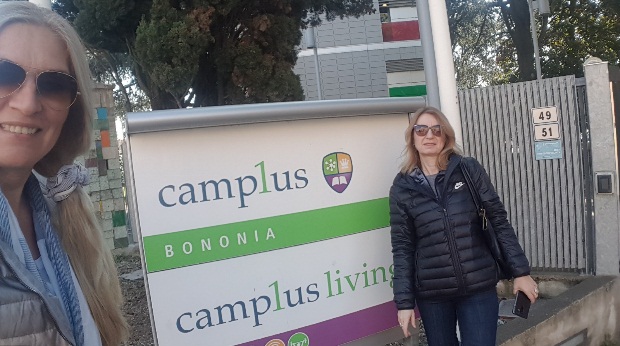 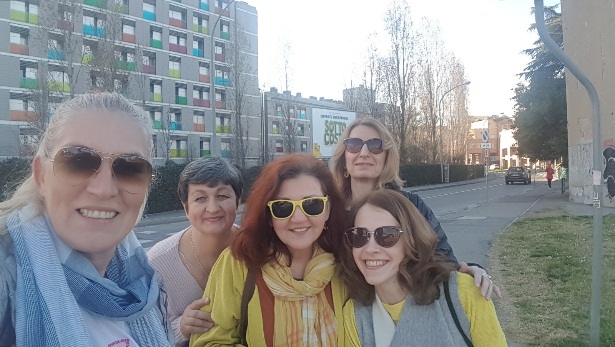 Prvi dan Upoznali smo sudionike tečaja i voditelja Francesca Tarantina i njegove suradnike. Za sve sudionike bilo je organizirano vođenje po Bologni kao i zajednički ručak i večera.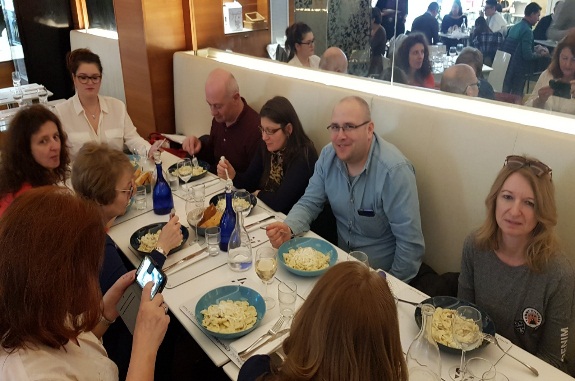 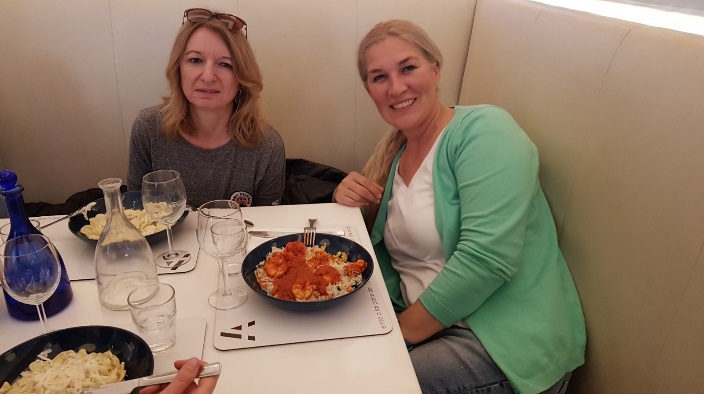 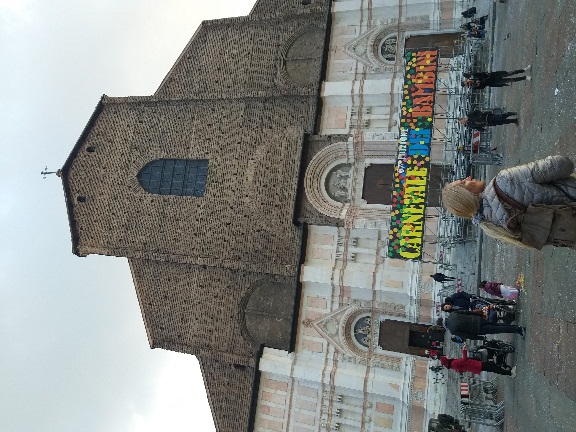 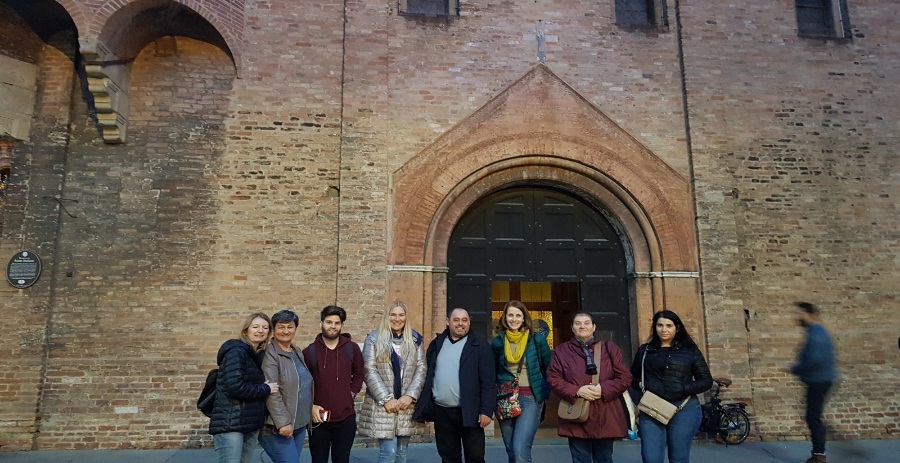 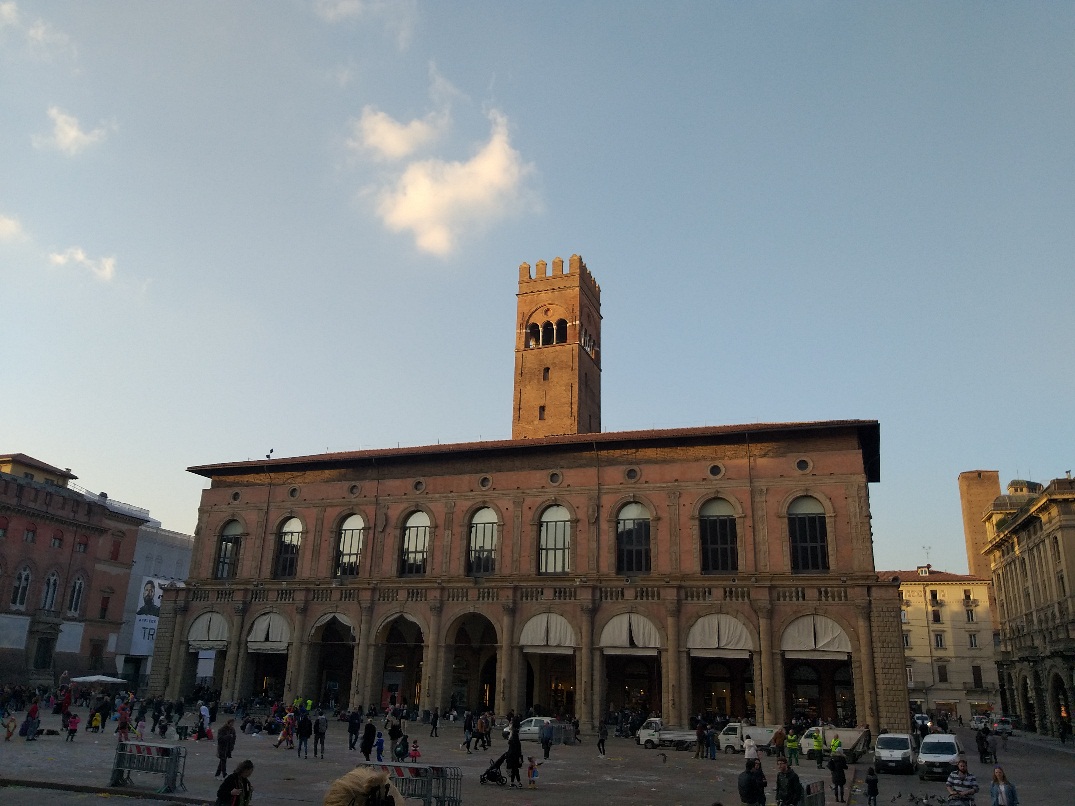 Drugi danUvod u tečaj, detaljno predstavljanje programa Erasmus + sa posebnim naglaskom na mobilnosti za učenike i zaposlenike i Europski razvojni plan.Dobili smo i odradili grupni projektni zadatak – raspravljanje o projektnim idejama, podjela u grupe i izrada nacrta Europskog razvojnog plana koji će biti u skladu s Razvojnim planom naše škole. Prezentacija istog pred ostalim članovima grupe.Treći danPristup Projektnom ciklusu.Prezentacija konkretnih projekata koje financira EU – usporedba i analiza ciljeva programa koji su odbačeni i odobreni u okviru Erasmus + KA 1. Grupni zadatak – razviti Stablo problema i ciljeva 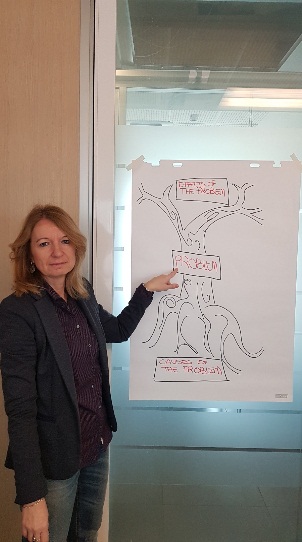 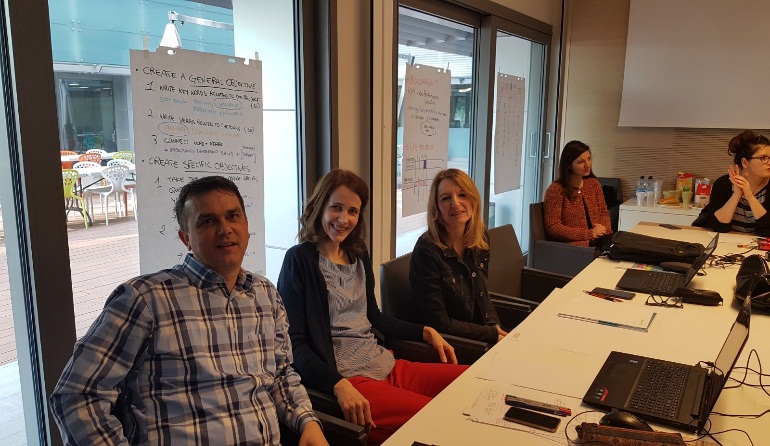 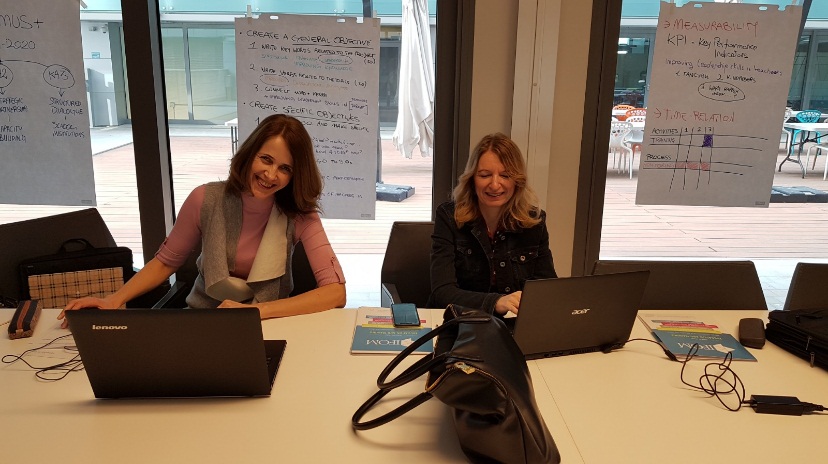 Upotreba različitih alata u razredi projekta, definiranju ciljeva ( SWOT, KPI, WBS, SMART… ) Napisati – opis projekta kroz aktivnosti ( esej , povezati ključne aktivnosti)Četvrti, peti i šesti danRazrada Projekta po svim etapama, predstavljanje izrade proračuna, predstavljanje konkretnih projekata financiranih od strane EU, analiza primjera proračuna.Izrada Europassa i certifikata.Grupni rad – izrada proračuna i popunjavanje prijavnog obrasca. Planiranje i upravljanje svim fazama pripreme, diseminacija i praćenje  projekta.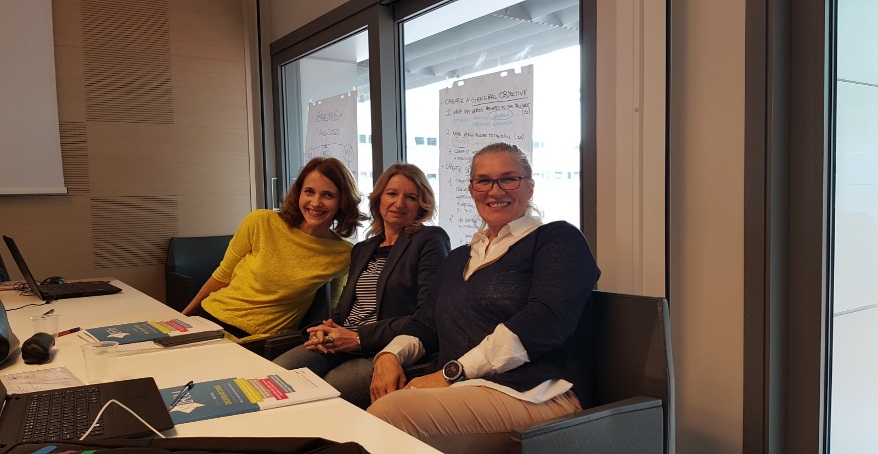 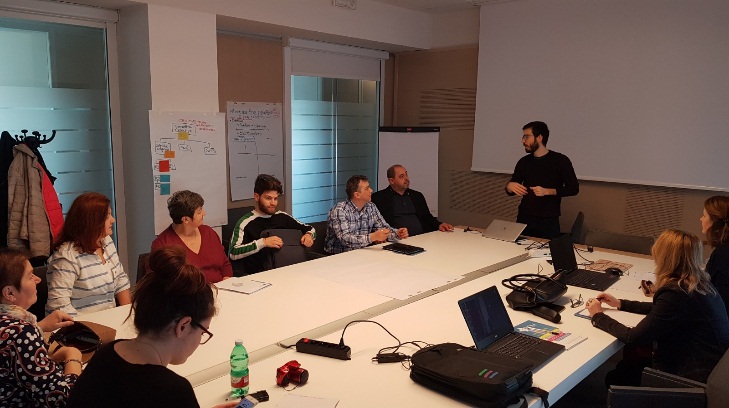 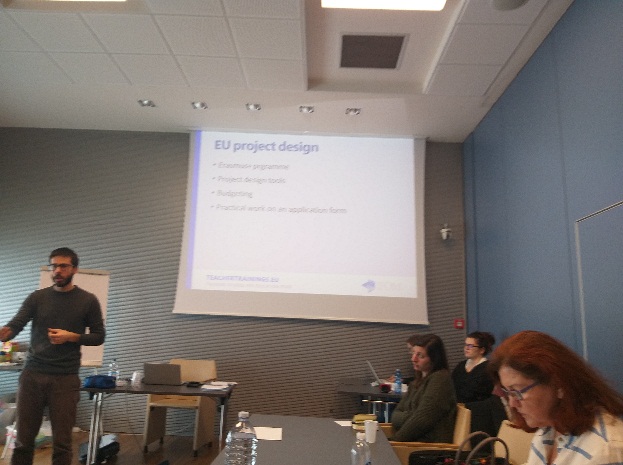 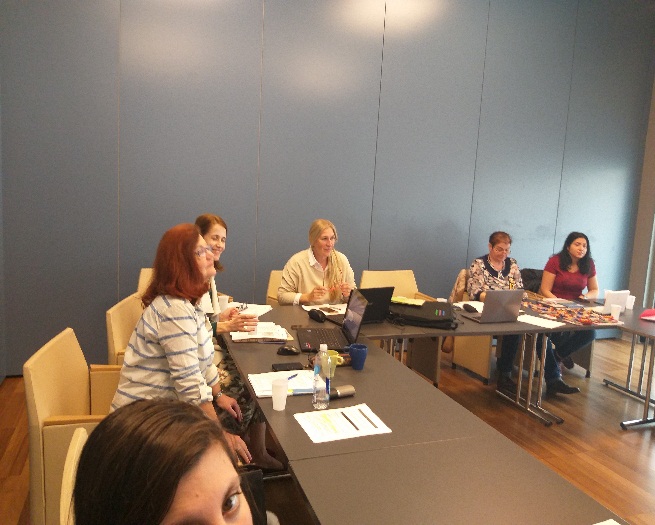 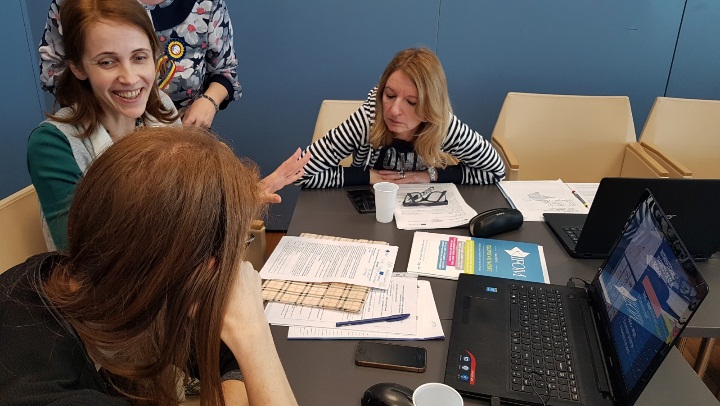 Odlazak u Firencu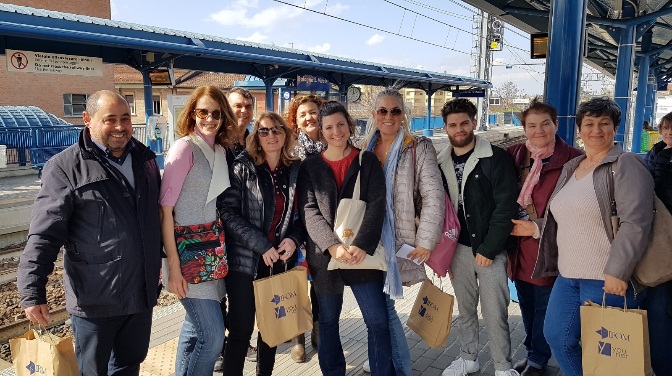 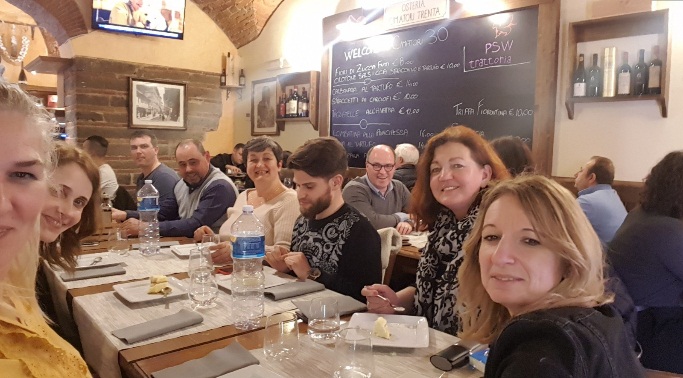 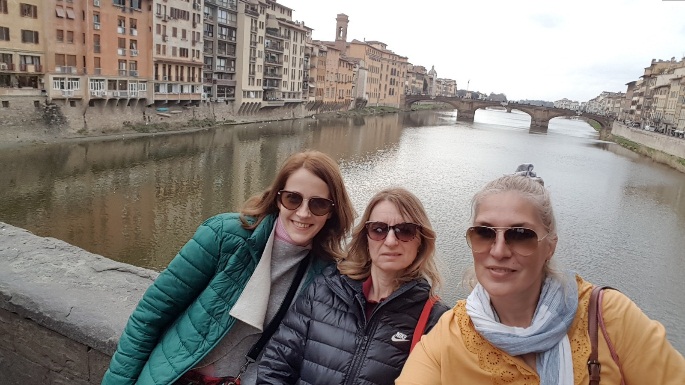 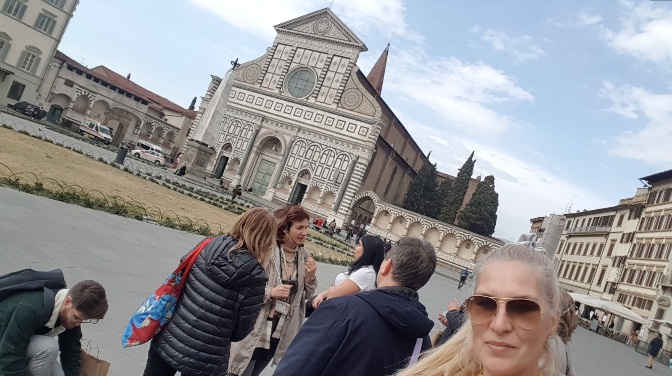 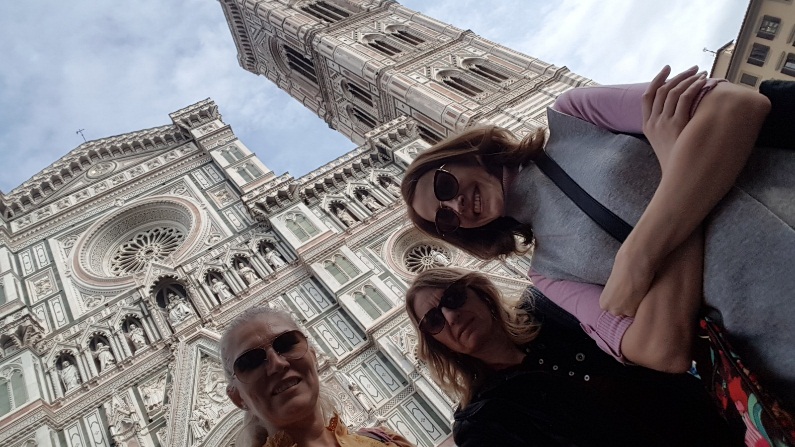 Zadnji danOkrugli stol, evaluacija Projekta. Vrednovanje ishoda i podjela certifikata.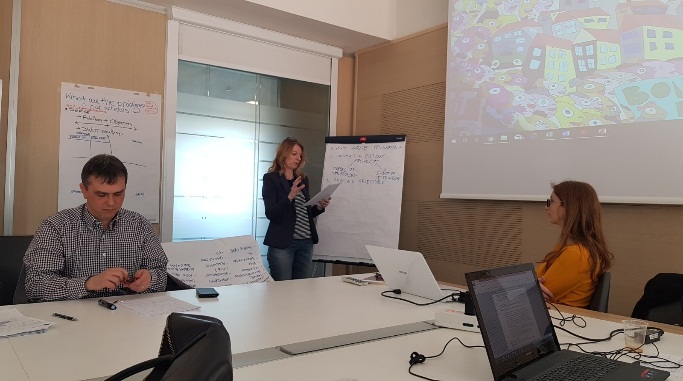 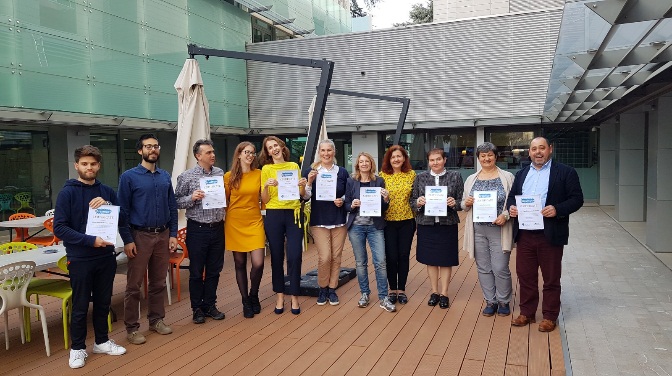 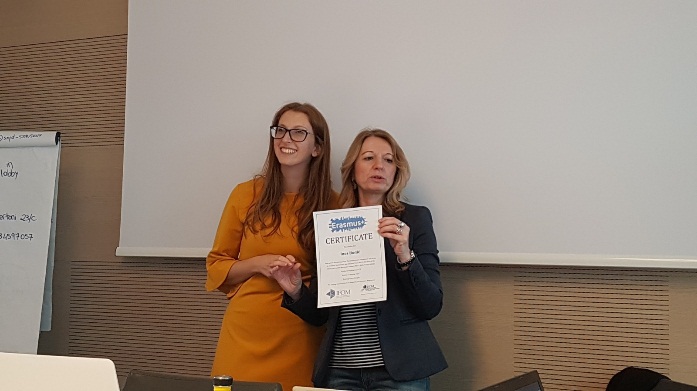 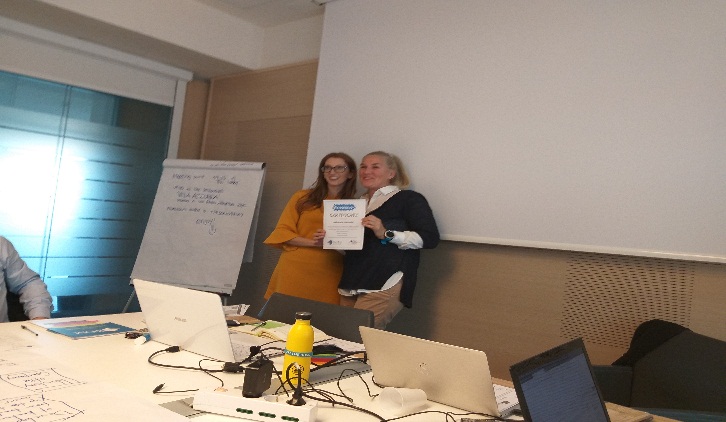 